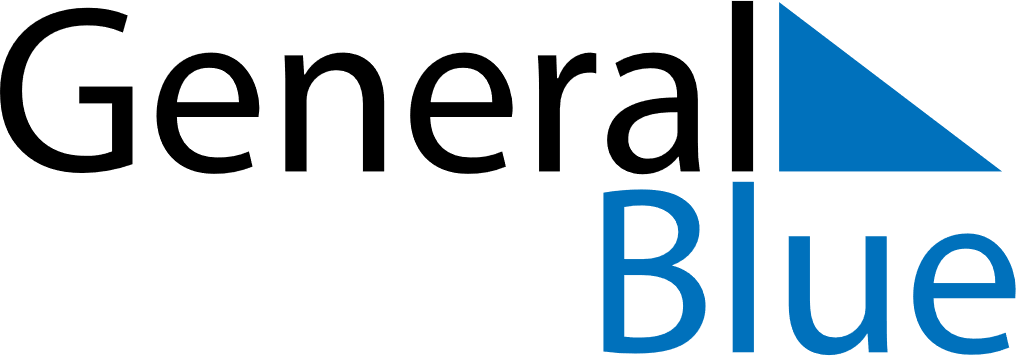 September 2020September 2020September 2020September 2020GrenadaGrenadaGrenadaSundayMondayTuesdayWednesdayThursdayFridayFridaySaturday123445Kirani Day6789101111121314151617181819202122232425252627282930